	Katsastusohjeet 2019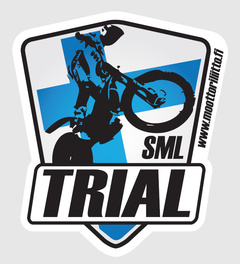 Kilpailuun ilmoitetun pyörän voi vaihtaa kilpailupaikalla, kunhan se ehditään katsastaa ennen katsastusajan umpeutumista.Tarkastettavat kohdat:1) Takaratas pitää olla umpinainen2) Käsilenkillä oleva tappokatkaisija pitää olla, tarkista toimivuus!3) Ohjaustangon kiinnikkeet pitää olla suojattu.4) Tarkista että tupit ja kahvat ovat ehjät5) Tarkista jalkatappien palautus6) Tarkista pinnojen kireys7) Tarkista pyörän laakereiden ja linkkujen kireys8) Tarkista jarrujen toimivuus9)  Kilpailukohtaisesti on mahdollista merkitä moottoripyörän osien merkkaus(runko, moottorin       lohko, äänenvaimennin ja bensatankki)10)  Tarkista kypärän kunto11)  Tarkistetaan selkäpanssari, joka on pakollinen alle 18v.12) Tarvittaessa myös saappaiden kunto13) Kilpailun järjestäjän pitää mahdollisuuden mukaan suorittaa melutason mittaus kilpailussa      käytettäville moottoripyörille. Mittaus suoritetaan SML:n tekniset säännöt kohdan 034.3 mukaan. Suomen Moottoriliitosta voi tarvittaessa lainata mittaukseen tarvittavan laitteiston. Jos on tarpeellista tehdä korjaustoimenpiteitä, ajaja voi suorittaa tarpeelliset toimenpiteet ja mittauttaa melutason uudestaan annetun katsastusajan aikana. Vasta vaaditun melutason alittanutta moottoripyörää voi käyttää kilpailussa.(rajat 2T; 103db, ennen kilpailua, 104db kilpailun alettua!  4T; 105 db, ennen kilpailua, 106 db kilpailun alettua)14) Desibelimittari tilattavissa kisaa varten(Ville Salonen p.020 7789964) tai lajiryhmän kautta tarvittaessa. T: Lajiryhmä